بسمه تعالی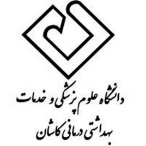 موافقت نامه ی همکاری تحقیقاتی بین معاونت تحقیقات و فناوری دانشگاه علوم پزشکی کاشان و معاونت پژوهشی ................................طرفين تفاهم نامهاين تفاهم نامه بين معاونت تحقیقات و فناوری دانشگاه علوم پزشکی و خدمات بهداشتی درمانی کاشان به نمايندگي آقا/خانم دکتر ................................... و معاونت پژوهشی ..............................به نمایندگی آقا/خانم دکتر ...................................... منعقد میگردد و طرفين متعهد به اجراي مفاد آن ميباشند. ماده 1: موضوع موافقت نامههمکاری در زمینههای علمی و پژوهشی و خدمات تخصصیموضوع این موافقت نامه در راستای اهداف و سیاست های کلان معاونت تحقیقات و فناوری حوزه ی سلامت، عبارت است از خدمات ذیل که بر اساس احصای نیازهای سازمان کارفرمایی و ظرفیت های مراکز تحقیقاتی ذیل دانشگاه تعریف می شوند و هر یک از موارد در قالب قرارداد پژوهشی /اجرایی جداگانه ای بین روسای مراکز ارائه دهنده ی خدمت/خدمات، عملیاتی خواهد شد.1-1 اجرای پروژه های مشترک تحقیقاتی با توجه به اولویت های تعریف شده طرفین2-1 استفاده از امكانات آزمايشگاهي و تجهیزات پژوهشي موجود دو مرکز در جهت اجراي طرح‌هاي تحقيقاتي (دانشگاهی و ملي) و پايان‌نامه‌ها براساس قراردادهاي طرح‌هاي مشترك تحقيقاتي3-1 ایجاد بستر مناسب برای بازدید اعضای هیات علمی، پژوهشگران، متخصصان و دانشجویان با هدف آموزش و انجام پروژه های تحقیقاتی4-1 تسهیل شرایط استفاده از تجهیزات و امکانات آزمایشگاهی طرفین برای اعضای هیات علمی، پژوهشگران متخصصان و دانشجویان (تعرفه خدمات با توافق طرفین قابل محاسبه است)5-1 برگزاری نشست ها و همایش های علمی کارگاه های آموزشی-پژوهشی و دوره های تخصصی6-1 همکاری در داوری، نظارت و بررسی پروژه های تحقیقاتی مرتبط7-1 همکاری مشترک مراکز رشد و دفتر ارتباط با صنعت دانشگاه8-1 همکار در اجرای طرح های فناورانه و محصول محور در راستای ماموریت های تحقیقاتی و تولید محصول فناورانهماده2: مبلغ قرارداد/ها و نحوه ی پرداخت1-2 طرح‌هايي كه بصورت مشترك و با هزينه طرفين اجرا مي‌شود، پس از تصويب در شوراهای مربوطه به عنوان تصويب نهايي تلقي مي‌ شوند.2-2 براي شروع و اجراي هر يك از موارد مندرج در تفاهم ‌نامه، قرارداد اجرائي مربوطه تنظيم و مبادله مي‌ گردد.ماده 3: مدت موافقت نامهمدت این موافقت نامه براساس برآورد اولیه از تاریخ امضای آن به مدت 3 سال تعیین می شود. با اعلام قبلي يكي از طرفين، قابل فسخ بوده و ضمناً تمدید موافقت نامه با توافق کتبی طرفین و انعقاد متمم امکان پذیر خواهد بود.ماده4: تعهدات طرفین1-4 رعايت حقوق مادي و معنوي طرفین درخصوص نتايج حاصل از فعاليتهاي مشترك2-4 انتشار مقالات علمي حاصل از نتايج طرح‌هاي تحقيقاتي مصوب با نام طرفين براساس مفاد قراردادهای اجرایی3-4 در صورتي كه اجراي پروژه‌هاي تحقيقاتي به دانش فني يا اختراع منتهي شود، نتايج حاصل بالمناصفه به طرفين تعلق گیرد.4-4 طرفین موظفند پس از پایان طرح تحقیقاتی مشترک و قبل از انتشار یافتهها، یکدیگر را از نتیجه ی تحقیقات خود مطلع سازند و یک نسخه از نتایج قابل چاپ حاصله در قالب مقاله، پایان نامه یا گزارش نهایی به یکدیگر ارائه نمایند. 5-4 طرفین موظفند بر اساس دستورالعمل اخلاق در انتشارات پژوهشي مصوب وزارت بهداشت، درمان وآموزش پزشكي هنگام انتشار نتايج پژوهشهای مشترک و چاپ مقالات آن، نام افراد فعال در پروژه که توسط طرف مقابل معرفی شوند را جزء نویسندگان ذکر نمایند. نتایج حاصل به نسبت سهم مشارکت به طرفین تعلق میگیرد. 6-4 طرفین تعهد مینمایند بدون اخذ مجوز کتبی از طرف مقابل، نتایج حاصل از مطالعات مشترک را به هیچ عنوان از جمله در قالب مقاله، پوستر و نظایر آن منتشر ننمایند. 7-4 امضای این تفاهم نامه هیچگونه تعهد مالی برای طرفین ایجاد ننموده و کلیه ی هزینهها برحسب مورد بررسی و توافق میشود. 8-4 این تفاهم نامه تابع قوانین و مقررات حاکم بر دانشگاه بوده و از مقررات حاکم بر جمهوری اسلامی ایران نیز تبعیت میکند.ماده 5: روش اجرايي1-5 طرفين يكي از متخصصين خود را به عنوان نماينده تعيين و به طرف مقابل معرفي مي‌نمايند.2-5 نمايندگان طرفين در جلسات مشترك شرکت نموده و برنامه‌ريزي و هماهنگي‌هاي لازم را معمول مي‌دارند.3-5 كليه ی توافق‌هاي حاصل بين نمايندگان، صورتجلسه شده و مورد بررسي واحدهاي ذيربط قرار گرفته و نتيجه به طرف مقابل اعلام مي‌شود.4-5 تمامي همكاري‌ها و تعهدات بر اساس توافقات انجام شده در جلسه مشترك صورت مي‌گيرد.5-5 تعهدات مالي تنها به تبع امضاء قراردادها ايجاد خواهد شد و تبادل این تفاهم‌ نامه تعهد مالي براي طرفين ايجاد نمی نماید.6-5 طرفین در چهار چوب این تفاهم نامه همکاریهای علمی، پژوهشی، فناوری و خدمات تخصصی و هر گونه برنامه اجرایی دیگر را که مورد توافق باشد از طریق عقد قرارداد، اجرایی خواهندکرد. 7-5 این تفاهم نامه قابلیت پذیرش هر نوع همکاری دیگری را که هر یک از طرفین پیشنهاد دهند، دارا می باشد.8-5 انجام هر گونه تغییرات در این تفاهم نامه بر اساس توافقات طرفین قابل اجراست. ماده 6: نظارت بر حسن اجرانظارت و گزارش پیشرفت و اجرای این موافقتنامه و قراردادهای علمی اجرایی ذیل آن بر عهدة معاونت تحقیقات و فناوری طرفین خواهد بود.ماده 7: این موافقت نامه در 7 ماده، در تاریخ...........................در دو نسخه تنظیم شده که حکم واحد را داشته و از تاریخ امضا و انعقاد لازم الاجرا خواهد بود.                     آقا/خانم دکتر .........................                                                                   آقا/خانم دکتر ........................معاون تحقیقات و فناوری دانشگاه علوم پزشکی کاشان                                                  ...................................................... 